Feria virtual de los microorganismos – versión XXDiana Carolina Cote Ramón 1007618446Paola Andrea Rondón Acuña 1005011964Yenifer Milena Neira Gaona 1006408595EstudiantesUniversidad de pamplona Microbiología2020 – 2Posters – Ascaris Lumbricoides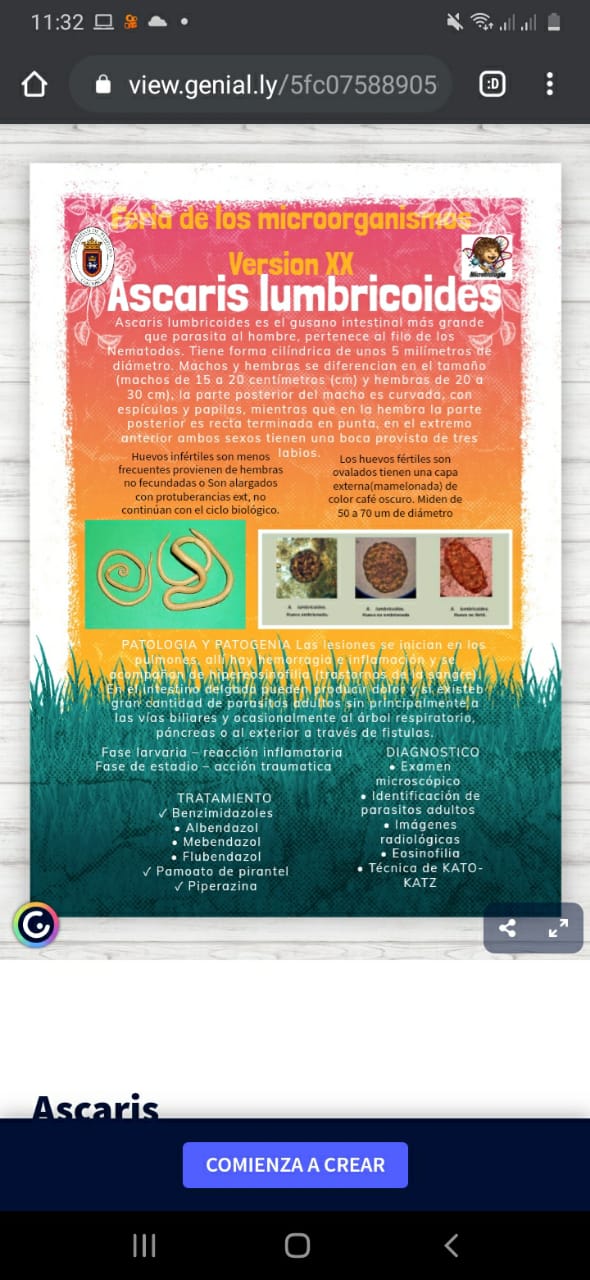 	https://view.genial.ly/5fc0758890506a0d28f9fcb4/social-vertical-post-ascaris-lumbricoidesCiclo biológico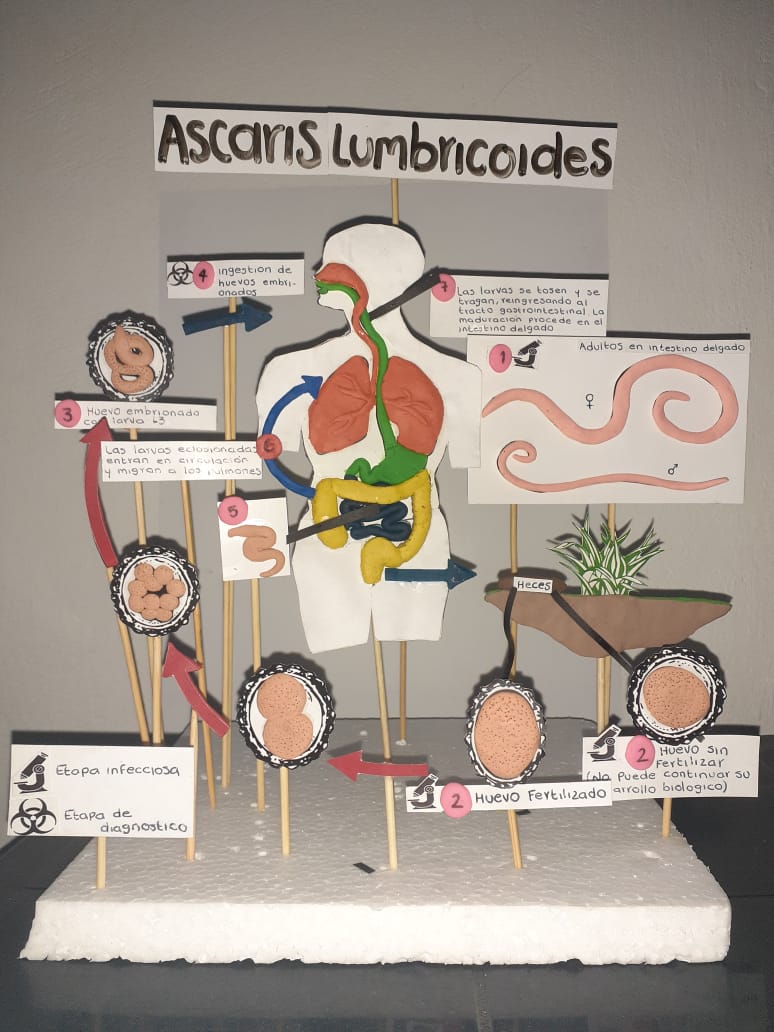 Ascaris lumbricoides, estructura macho y hembra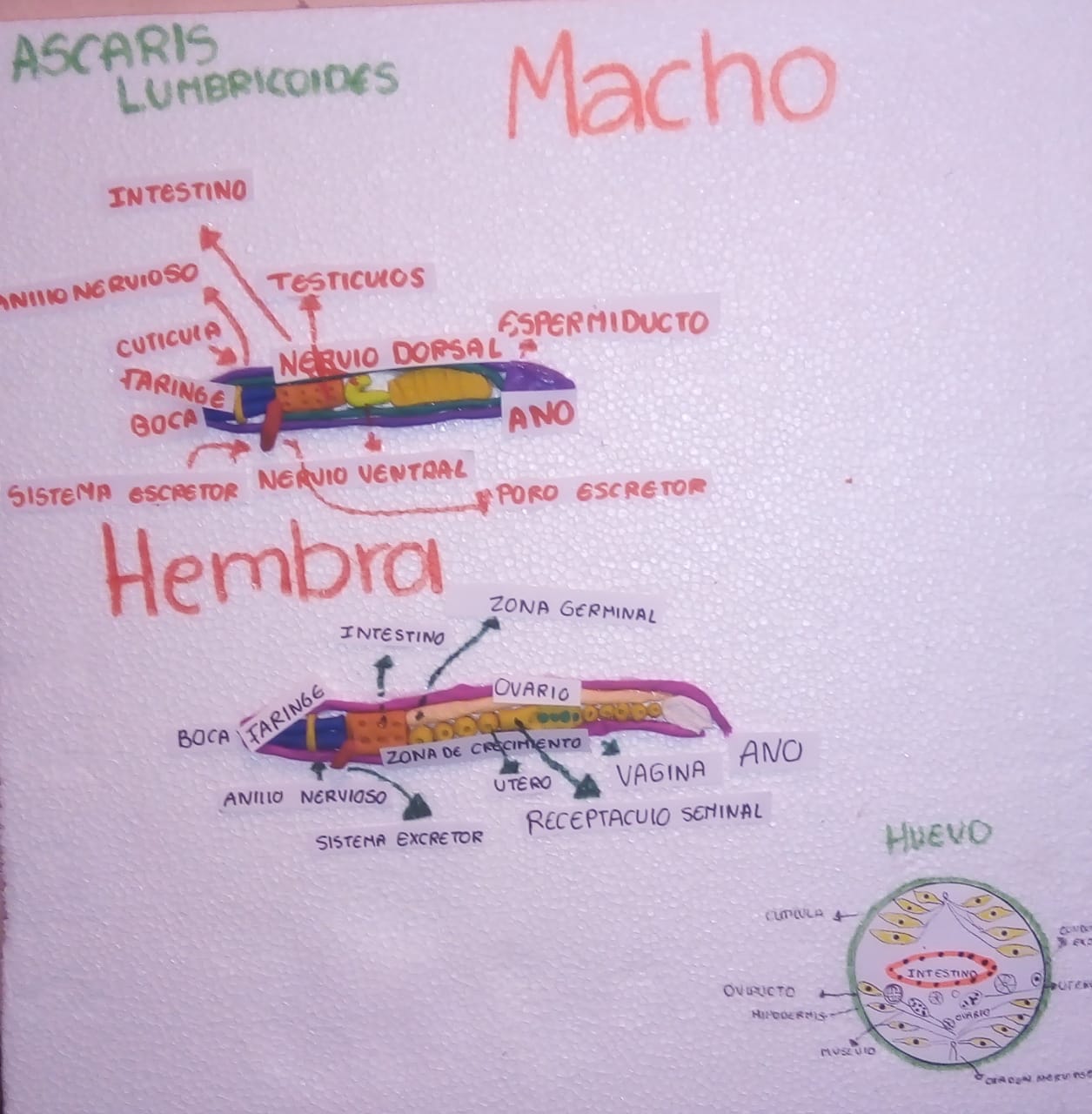 